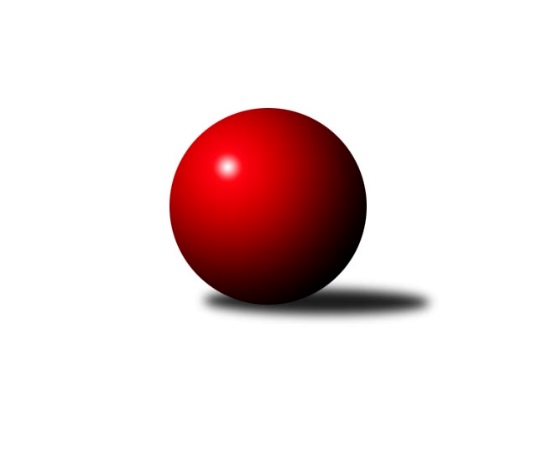 Č.23Ročník 2022/2023	24.3.2023Nejlepšího výkonu v tomto kole: 1730 dosáhlo družstvo: HKK Olomouc DOkresní přebor OL PV 2022/2023Výsledky 23. kolaSouhrnný přehled výsledků:TJ Prostějov D	- KK Troubelice A	6:4	1607:1642		23.3.KK Troubelice B	- TJ Tatran Litovel C	2:8	1372:1546		23.3.TJ Prostějov C	- KK Šternberk 	2:8	1572:1675		23.3.KK Lipník B	- Sokol Přemyslovice C	7:3	1496:1496		23.3.HKK Olomouc C	- HKK Olomouc E	8:2	1715:1631		24.3.HKK Olomouc D	- TJ Sokol Horka nad Moravou	6:4	1730:1704		24.3.Tabulka družstev:	1.	HKK Olomouc D	22	16	2	4	157 : 63 	 	 1670	34	2.	KK Lipník B	21	15	1	5	124 : 86 	 	 1604	31	3.	KK Šternberk	21	14	1	6	137 : 73 	 	 1627	29	4.	SK Sigma A	21	14	0	7	123 : 87 	 	 1619	28	5.	HKK Olomouc C	22	12	0	10	133 : 87 	 	 1643	24	6.	TJ Sokol Horka nad Moravou	21	12	0	9	107 : 103 	 	 1606	24	7.	TJ Tatran Litovel C	21	11	0	10	109 : 101 	 	 1576	22	8.	Sokol Přemyslovice C	21	9	0	12	105 : 105 	 	 1582	18	9.	TJ Prostějov D	21	9	0	12	90 : 120 	 	 1574	18	10.	HKK Olomouc E	21	9	0	12	82 : 128 	 	 1550	18	11.	TJ Prostějov C	21	8	0	13	81 : 129 	 	 1597	16	12.	KK Troubelice B	22	4	0	18	62 : 158 	 	 1447	8	13.	KK Troubelice A	21	3	0	18	70 : 140 	 	 1519	6Podrobné výsledky kola:	 TJ Prostějov D	1607	6:4	1642	KK Troubelice A	Renata Kolečkářová	 	 199 	 201 		400 	 2:0 	 399 	 	195 	 204		Marie Kotrášová	Denisa Nováková	 	 171 	 194 		365 	 0:2 	 432 	 	219 	 213		Jiří Maitner	Zdeněk Zapletal	 	 209 	 224 		433 	 2:0 	 407 	 	210 	 197		Miroslav Kotráš	Martin Spisar	 	 198 	 211 		409 	 2:0 	 404 	 	188 	 216		Jana Suralovározhodčí: vedoucí družstevNejlepší výkon utkání: 433 - Zdeněk Zapletal	 KK Troubelice B	1372	2:8	1546	TJ Tatran Litovel C	Jan Smékal	 	 171 	 209 		380 	 0:2 	 410 	 	203 	 207		Jiří Fiala	Pavel Řezníček	 	 212 	 206 		418 	 2:0 	 387 	 	199 	 188		Dušan Žouželka	Samuel Tomko	 	 165 	 137 		302 	 0:2 	 378 	 	196 	 182		Jiří Vrobel	Drahoslav Smékal	 	 103 	 169 		272 	 0:2 	 371 	 	198 	 173		Lubomír Blinkarozhodčí: vedoucí družstevNejlepší výkon utkání: 418 - Pavel Řezníček	 TJ Prostějov C	1572	2:8	1675	KK Šternberk 	Petr Vavřík	 	 177 	 192 		369 	 0:2 	 412 	 	212 	 200		Josef Klaban	Josef Čapka	 	 175 	 193 		368 	 0:2 	 448 	 	212 	 236		Petr Pick	Marek Čépe	 	 204 	 217 		421 	 2:0 	 399 	 	211 	 188		Jiří Miller	Michal Sosík	 	 225 	 189 		414 	 0:2 	 416 	 	208 	 208		Kamil Vinklárekrozhodčí: vedoucí družstevNejlepší výkon utkání: 448 - Petr Pick	 KK Lipník B	1496	7:3	1496	Sokol Přemyslovice C	Jaroslav Koppa	 	 213 	 219 		432 	 2:0 	 384 	 	182 	 202		Pavel Močár ml.	Michal Dolejš	 	 174 	 199 		373 	 2:0 	 360 	 	165 	 195		Bohuslav Toman	Jiří Kolář	 	 183 	 184 		367 	 2:0 	 365 	 	179 	 186		Pavel Toman	Zdeněk Khol	 	 162 	 162 		324 	 0:2 	 387 	 	191 	 196		Vít Zapletalrozhodčí: vedoucí družstevNejlepší výkon utkání: 432 - Jaroslav Koppa	 HKK Olomouc C	1715	8:2	1631	HKK Olomouc E	Vojtěch Kolla	 	 176 	 211 		387 	 0:2 	 400 	 	199 	 201		Dušan Říha	Jiří Malíšek	 	 220 	 219 		439 	 2:0 	 406 	 	212 	 194		Alena Kopecká	Petr Vašíček	 	 222 	 205 		427 	 2:0 	 404 	 	204 	 200		Miroslav Machalíček	Marian Hošek	 	 211 	 251 		462 	 2:0 	 421 	 	220 	 201		Alena Machalíčkovározhodčí: vedoucí družstevNejlepší výkon utkání: 462 - Marian Hošek	 HKK Olomouc D	1730	6:4	1704	TJ Sokol Horka nad Moravou	Petr Mandl	 	 201 	 202 		403 	 0:2 	 419 	 	206 	 213		Jiří Vodák	Radek Hejtman	 	 226 	 232 		458 	 2:0 	 395 	 	186 	 209		Miroslav Rédl	Petr Cvrček	 	 210 	 209 		419 	 0:2 	 451 	 	226 	 225		František Zatloukal	Michal Svoboda	 	 236 	 214 		450 	 2:0 	 439 	 	214 	 225		Aleš Zaoralrozhodčí: vedoucí družstevNejlepší výkon utkání: 458 - Radek HejtmanPořadí jednotlivců:	jméno hráče	družstvo	celkem	plné	dorážka	chyby	poměr kuž.	Maximum	1.	Petr Pick 	KK Šternberk 	447.60	299.7	147.9	4.2	9/10	(483)	2.	Petr Hájek 	SK Sigma A	444.50	299.1	145.4	3.6	6/9	(469)	3.	Radek Hejtman 	HKK Olomouc D	436.80	299.4	137.4	4.5	9/9	(481)	4.	Vlastimil Hejtman 	HKK Olomouc D	431.14	287.1	144.0	6.3	7/9	(484)	5.	Jaroslav Koppa 	KK Lipník B	430.24	300.1	130.1	5.9	7/8	(448)	6.	František Baslar 	SK Sigma A	429.20	296.5	132.7	6.1	8/9	(497)	7.	Radek Malíšek 	HKK Olomouc C	428.35	296.1	132.2	5.5	8/9	(466)	8.	Jiří Miller 	KK Šternberk 	427.00	292.6	134.4	7.2	9/10	(465)	9.	František Zatloukal 	TJ Sokol Horka nad Moravou	425.74	293.8	131.9	6.4	7/8	(477)	10.	Petr Vašíček 	HKK Olomouc C	425.39	292.2	133.2	7.1	9/9	(474)	11.	Michal Svoboda 	HKK Olomouc D	424.61	296.7	127.9	7.5	8/9	(476)	12.	Jiří Vodák 	TJ Sokol Horka nad Moravou	424.23	296.3	127.9	6.3	8/8	(470)	13.	Michal Sosík 	TJ Prostějov C	422.58	288.3	134.3	6.0	8/10	(449)	14.	Jiří Fiala 	TJ Tatran Litovel C	418.31	285.0	133.3	5.9	9/9	(475)	15.	Pavel Močár  ml.	Sokol Přemyslovice C	416.27	290.8	125.5	7.7	7/9	(446)	16.	Miloslav Vaculík 	KK Troubelice B	415.89	285.3	130.6	7.0	8/9	(440)	17.	Martin Sekanina 	KK Lipník B	414.57	290.7	123.9	6.5	7/8	(441)	18.	Jaroslav Peřina 	KK Lipník B	414.41	290.1	124.3	6.9	8/8	(451)	19.	Jiří Malíšek 	HKK Olomouc C	413.02	293.0	120.0	7.6	9/9	(456)	20.	Jiří Maitner 	KK Troubelice A	409.12	284.4	124.7	8.8	9/10	(455)	21.	Alena Machalíčková 	HKK Olomouc E	407.86	288.8	119.0	8.6	9/10	(434)	22.	Martin Spisar 	TJ Prostějov D	405.95	291.1	114.8	8.9	7/8	(450)	23.	Aleš Zaoral 	TJ Sokol Horka nad Moravou	405.10	288.0	117.1	11.9	8/8	(439)	24.	Zdeněk Zapletal 	TJ Prostějov D	404.39	286.2	118.1	9.7	8/8	(437)	25.	Petr Mandl 	HKK Olomouc D	404.17	291.9	112.2	12.1	7/9	(461)	26.	Jiří Ocetek 	-- volný los --	401.60	280.2	121.4	8.6	8/9	(456)	27.	Marek Čépe 	TJ Prostějov C	400.45	281.4	119.0	10.7	7/10	(443)	28.	David Rozsypal 	TJ Prostějov C	400.41	276.9	123.5	7.2	9/10	(435)	29.	Josef Čapka 	TJ Prostějov C	400.33	284.3	116.0	9.7	9/10	(427)	30.	Dušan Žouželka 	TJ Tatran Litovel C	398.69	278.1	120.6	9.0	9/9	(434)	31.	Kamil Vinklárek 	KK Šternberk 	398.60	284.3	114.3	9.3	9/10	(424)	32.	Magda Leitgebová 	TJ Prostějov D	397.78	289.6	108.2	10.0	6/8	(443)	33.	Petr Cvrček 	HKK Olomouc D	396.20	281.6	114.6	11.4	8/9	(433)	34.	Josef Klaban 	KK Šternberk 	396.14	280.3	115.8	10.3	9/10	(435)	35.	Karel Zvěřina 	SK Sigma A	395.31	281.1	114.2	12.3	9/9	(442)	36.	Pavel Toman 	Sokol Přemyslovice C	394.50	276.4	118.1	10.7	7/9	(462)	37.	Michal Dolejš 	KK Lipník B	390.86	279.4	111.4	11.2	6/8	(414)	38.	Jan Smékal 	KK Troubelice B	389.91	278.2	111.7	11.9	9/9	(441)	39.	Pavel Řezníček 	KK Troubelice B	387.71	278.0	109.7	11.7	8/9	(418)	40.	Renata Kolečkářová 	TJ Prostějov D	386.25	272.5	113.7	11.5	6/8	(442)	41.	Jaroslav Peřina 	SK Sigma A	385.22	274.5	110.7	11.6	9/9	(429)	42.	Vít Zapletal 	Sokol Přemyslovice C	383.96	271.5	112.5	11.5	8/9	(420)	43.	Bohuslav Toman 	Sokol Přemyslovice C	381.61	272.9	108.7	13.2	8/9	(438)	44.	Miroslav Machalíček 	HKK Olomouc E	381.47	270.3	111.2	12.6	8/10	(430)	45.	Miroslav Hyc 	SK Sigma A	380.53	273.2	107.3	11.5	6/9	(448)	46.	Josef Šilbert 	-- volný los --	376.89	267.1	109.7	11.4	7/9	(442)	47.	Jiří Vrobel 	TJ Tatran Litovel C	376.81	268.2	108.7	12.6	7/9	(439)	48.	Jana Suralová 	KK Troubelice A	367.26	262.6	104.6	12.7	9/10	(404)	49.	Miroslav Rédl 	TJ Sokol Horka nad Moravou	366.70	258.7	108.0	12.8	7/8	(405)	50.	Miroslav Kotráš 	KK Troubelice A	362.76	263.9	98.9	14.8	10/10	(424)	51.	Marie Říhová 	HKK Olomouc E	358.48	268.5	90.0	15.1	7/10	(384)	52.	Jaroslav Pospíšil 	-- volný los --	348.41	258.5	89.9	17.4	7/9	(419)	53.	Václav Suchý 	-- volný los --	333.87	243.9	90.0	17.3	9/9	(362)	54.	Drahoslav Smékal 	KK Troubelice B	313.95	234.8	79.1	20.8	8/9	(366)		Marian Hošek 	HKK Olomouc C	434.37	296.2	138.2	6.1	5/9	(471)		Jiří Zapletal 	Sokol Přemyslovice C	408.90	287.0	121.9	10.6	5/9	(455)		Alena Kopecká 	HKK Olomouc E	406.68	276.7	130.0	8.2	6/10	(429)		Marie Kotrášová 	KK Troubelice A	402.66	285.1	117.6	9.8	4/10	(448)		Vladimír Holík 	TJ Sokol Horka nad Moravou	402.00	278.0	124.0	8.0	1/8	(402)		Jan Černohous 	TJ Prostějov C	399.75	276.3	123.5	9.5	6/10	(440)		Oldřich Pajchl 	Sokol Přemyslovice C	399.06	275.4	123.7	9.8	3/9	(426)		Eva Paňáková 	TJ Prostějov D	399.00	301.0	98.0	10.0	1/8	(399)		Jiří Kráčmar 	TJ Tatran Litovel C	398.63	280.3	118.3	9.4	5/9	(474)		Milan Král 	HKK Olomouc C	396.83	286.8	110.0	11.8	3/9	(414)		Dušan Říha 	HKK Olomouc E	396.20	282.4	113.8	9.7	6/10	(412)		Denisa Nováková 	TJ Prostějov D	392.50	276.5	116.0	9.3	4/8	(451)		Vlastimil Kozák 	TJ Tatran Litovel C	392.00	277.3	114.8	10.8	4/9	(414)		Viktor Hula 	KK Troubelice A	390.04	271.7	118.3	8.8	6/10	(432)		Vojtěch Kolla 	HKK Olomouc C	389.42	279.5	109.9	10.9	4/9	(427)		Milan Dvorský 	Sokol Přemyslovice C	387.90	279.6	108.3	11.3	4/9	(444)		Petr Vavřík 	TJ Prostějov C	387.31	274.3	113.0	11.7	4/10	(418)		Ladislav Polách 	KK Troubelice B	386.44	278.9	107.6	11.2	2/9	(405)		Jaromír Vémola 	KK Šternberk 	382.25	280.0	102.3	12.5	4/10	(417)		Vilém Zeiner 	KK Lipník B	378.50	285.0	93.5	13.5	2/8	(401)		Libuše Mrázová 	HKK Olomouc E	373.33	260.3	113.0	11.2	6/10	(420)		Petr Jurka 	HKK Olomouc D	371.67	270.8	100.8	14.6	2/9	(402)		Lubomír Blinka 	TJ Tatran Litovel C	370.85	262.7	108.2	13.9	4/9	(408)		Jana Kührová 	TJ Prostějov D	365.93	264.9	101.0	13.4	5/8	(397)		Bohuslava Fajdeková 	HKK Olomouc E	365.05	266.9	98.2	14.6	4/10	(398)		Jiří Kolář 	KK Lipník B	362.67	252.7	110.0	12.3	4/8	(407)		Zdeněk Chudožilov 	TJ Prostějov C	361.75	273.5	88.3	17.3	4/10	(398)		František Kropáč 	KK Troubelice A	361.00	257.5	103.6	13.2	5/10	(412)		Jaromír Janošec 	TJ Tatran Litovel C	356.83	260.0	96.8	12.0	3/9	(412)		Aneta Krzystková 	TJ Sokol Horka nad Moravou	355.44	260.3	95.1	14.4	3/8	(366)		Josef Krajzinger 	HKK Olomouc C	353.00	265.0	88.0	20.0	1/9	(353)		Adam Doseděl 	Sokol Přemyslovice C	350.00	270.0	80.0	14.0	1/9	(350)		Zdeněk Khol 	KK Lipník B	348.40	251.3	97.1	14.7	3/8	(398)		Vojtěch Polách 	KK Troubelice B	345.00	248.0	97.0	18.0	1/9	(345)		Jitka Sobotová 	-- volný los --	339.00	244.5	94.6	15.7	5/9	(372)		Lucie Slavíková 	HKK Olomouc C	332.83	241.7	91.2	19.7	2/9	(352)		Svatopluk Opavský 	KK Šternberk 	330.00	248.0	82.0	20.0	1/10	(330)		Eva Bubeníková 	KK Lipník B	329.50	248.5	81.0	19.0	2/8	(341)		Bohuslav Kocurek 	KK Šternberk 	325.50	234.5	91.0	13.5	2/10	(361)		Petr Paták 	KK Šternberk 	325.25	244.8	80.5	19.9	4/10	(357)		Karel Kamínek 	TJ Sokol Horka nad Moravou	316.50	242.0	74.5	21.0	2/8	(345)		Jan Oprštěný 	-- volný los --	308.00	223.2	84.8	19.8	2/9	(331)		Samuel Tomko 	KK Troubelice B	294.33	214.3	80.0	23.0	3/9	(305)Sportovně technické informace:Starty náhradníků:registrační číslo	jméno a příjmení 	datum startu 	družstvo	číslo startu
Hráči dopsaní na soupisku:registrační číslo	jméno a příjmení 	datum startu 	družstvo	Program dalšího kola:24. kolo30.3.2023	čt	17:00	TJ Prostějov C - Sokol Přemyslovice C				-- volný los -- - KK Troubelice B	31.3.2023	pá	17:00	TJ Tatran Litovel C - HKK Olomouc C	31.3.2023	pá	17:00	KK Šternberk  - TJ Prostějov D	31.3.2023	pá	17:00	TJ Sokol Horka nad Moravou - KK Lipník B	31.3.2023	pá	17:00	HKK Olomouc E - HKK Olomouc D	Nejlepší šestka kola - absolutněNejlepší šestka kola - absolutněNejlepší šestka kola - absolutněNejlepší šestka kola - absolutněNejlepší šestka kola - dle průměru kuželenNejlepší šestka kola - dle průměru kuželenNejlepší šestka kola - dle průměru kuželenNejlepší šestka kola - dle průměru kuželenNejlepší šestka kola - dle průměru kuželenPočetJménoNázev týmuVýkonPočetJménoNázev týmuPrůměr (%)Výkon5xMarian HošekOlomouc C4625xMarian HošekOlomouc C113.2846210xRadek HejtmanOlomouc D4585xJaroslav KoppaLipník B111.864327xFrantišek ZatloukalHorka4517xRadek HejtmanOlomouc D111.114589xMichal SvobodaOlomouc D45010xPetr PickŠternberk110.364489xPetr PickŠternberk4486xMiroslav HycSigma A110.264291xAleš ZaoralHorka4397xFrantišek ZatloukalHorka109.41451